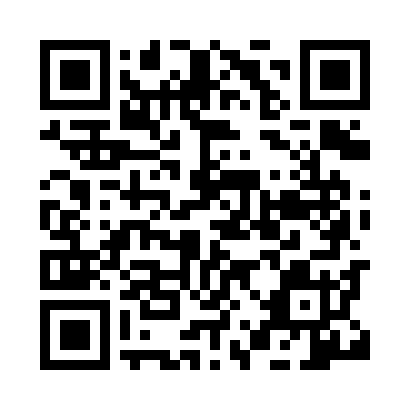 Prayer times for Kawasaki, JapanWed 1 May 2024 - Fri 31 May 2024High Latitude Method: NonePrayer Calculation Method: Muslim World LeagueAsar Calculation Method: ShafiPrayer times provided by https://www.salahtimes.comDateDayFajrSunriseDhuhrAsrMaghribIsha1Wed3:154:5011:383:236:287:562Thu3:134:4811:383:236:287:583Fri3:124:4711:383:236:297:594Sat3:114:4611:383:236:308:005Sun3:094:4511:383:236:318:016Mon3:084:4411:383:246:328:027Tue3:074:4311:383:246:338:038Wed3:054:4211:383:246:338:059Thu3:044:4211:383:246:348:0610Fri3:034:4111:383:246:358:0711Sat3:024:4011:383:246:368:0812Sun3:004:3911:383:246:378:0913Mon2:594:3811:383:246:378:1014Tue2:584:3711:383:256:388:1115Wed2:574:3711:383:256:398:1316Thu2:564:3611:383:256:408:1417Fri2:554:3511:383:256:418:1518Sat2:534:3411:383:256:418:1619Sun2:524:3411:383:256:428:1720Mon2:514:3311:383:256:438:1821Tue2:504:3211:383:266:448:1922Wed2:494:3211:383:266:448:2023Thu2:494:3111:383:266:458:2124Fri2:484:3111:383:266:468:2225Sat2:474:3011:383:266:478:2326Sun2:464:3011:383:266:478:2427Mon2:454:2911:383:276:488:2528Tue2:444:2911:393:276:498:2629Wed2:444:2811:393:276:498:2730Thu2:434:2811:393:276:508:2831Fri2:424:2711:393:276:518:29